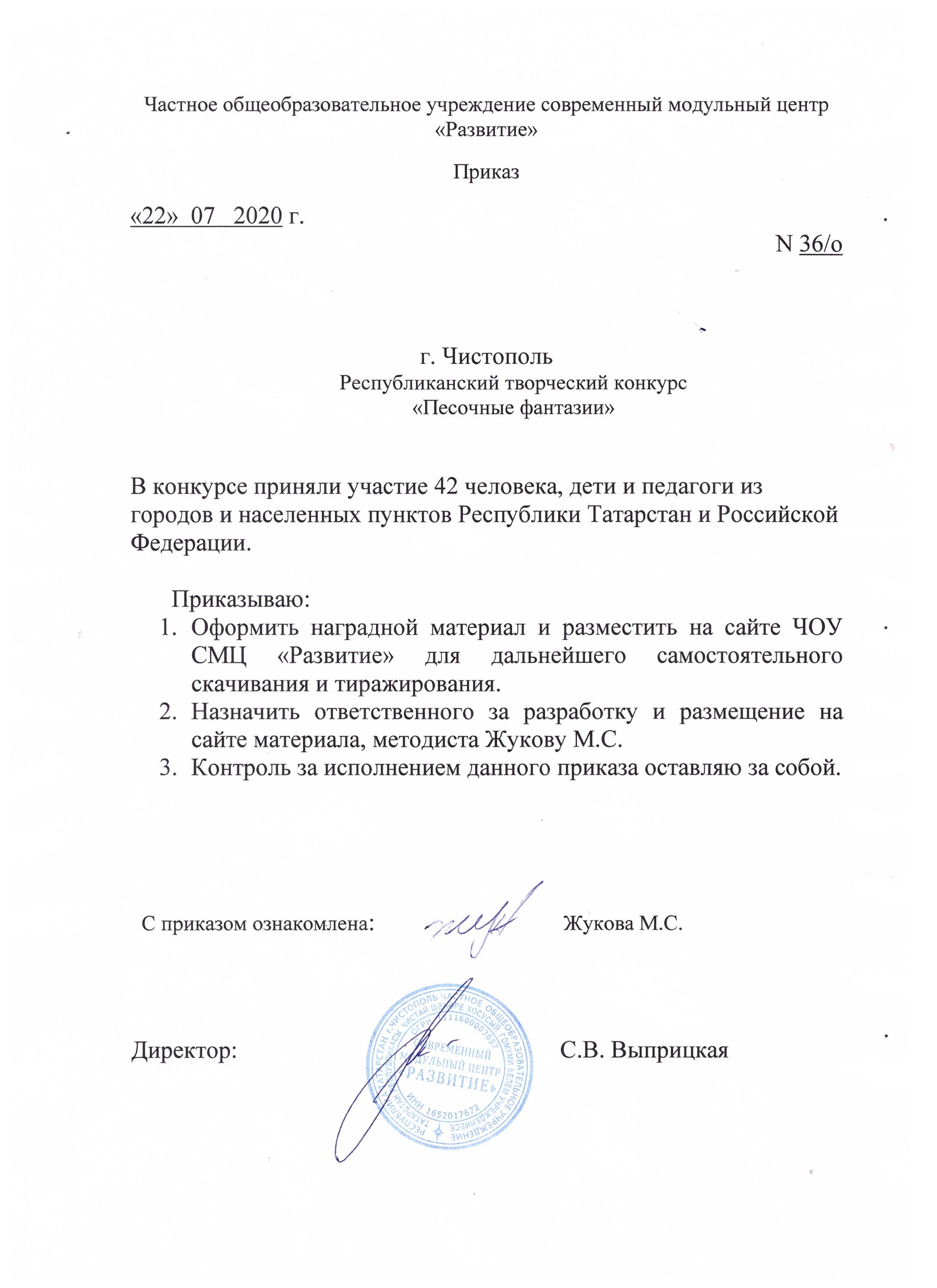 ПротоколРеспубликанского творческого конкурса«Песочные фантазии»№ФИОучастникавозрастНазвание работыОбразовательноеУчреждение, городФ.И.О. руководителяМестоНоминация «Рисунок из песка»Номинация «Рисунок из песка»Номинация «Рисунок из песка»Номинация «Рисунок из песка»Номинация «Рисунок из песка»Номинация «Рисунок из песка»Номинация «Рисунок из песка»1Казанцева Рада Евгеньевна5 лет«Сказочный татарский Леший»МАДОУ №214 г.КазаньКазанцева Елена Владимировна1 МЕСТО2Зеленкин Никита Владимирович3 года«Мой любимый зайка»МБДОУ «Детский сад общеразвивающего вида с приоритетным осуществлением деятельности по познавательно-речевому направлению развития детей №72 «Антошка» Г. Набережные ЧелныЗыкова Ирина Ивановна2 МЕСТО3Балябкина Анна4 года«Хохломское чудо»МБДОУ «Детский сад просмотроа и оздоровления № 58» РТ г.Казань Волкова Ирина Максимовна2 МЕСТО4Гришаева Валерия Вячеславовна7 лет«Северный олень»МБДОУ комбинированного вида №46 «Земляничка» г.Набережные ЧелныГараева Эльмира Ильшатовна2 МЕСТО5Гараева Эльмира Ильшатовнавоспитатель«Зимний вечер»МБДОУ комбинированного вида №46 «Земляничка» г.Набережные Челны1 МЕСТО6Гусманов Руслан Ильнарович7 лет«Хитрая лиса»МБДОУ комбинированного вида №46 «Земляничка» г.Набережные ЧелныНутфуллина Лилия Минхатыповна1 МЕСТО7Нутфуллина Лилия Минхатыповнавоспитатель«Дружные медведи»МБДОУ комбинированного вида №46 «Земляничка» г.Набережные Челны1 МЕСТО8Лаврова Дарина5 лет«Рассвет»МБОУ «Высокогорский детский сад «Подсолнушек» Высокогорского муниципального района РТ с. Высокая ГораОсипова Татьяна АлександровнаУЧАСТНИК9Ахметзянов Руслан Ринатович6 лет«Весёлая пчёлка Майя»МАДОУ «Детский сад № 339» Г.КазаньГатауллина Сурия Шамиловна2 МЕСТО10Зарипов Инсаф Ильнурович3 года«Мой мультяшный друг»МАДОУ «Детский сад № 339» Г.КазаньШайхлисламова Зульфия Лаззатовна3  МЕСТО11Сафиуллина Амина Айнуровна5 лет«Дачный сезон»МБДОУ №11 Город НижнекамскМиннишаехова Регина Евгеньевна2 МЕСТО12Капинос Павел Романович4 года«Камское море»МБДОУ Лаишевского района Столбищенский детский сад «Сказка» с. СтолбищеГерасимова Ольга Сергеевна2 МЕСТОНоминация «Скульптура из песка»Номинация «Скульптура из песка»Номинация «Скульптура из песка»Номинация «Скульптура из песка»Номинация «Скульптура из песка»Номинация «Скульптура из песка»Номинация «Скульптура из песка»13Творческая группа «Смешарики»5 лет«Жар – птица»МАДОУ детский сад № 381 г. КазаньХалиуллина Анастасия Александровна2 МЕСТО14Романов Владимир5 лет«Черепашка»МАДОУ«ЦРР – Детский сад №88» Кировского района г. КазаньРоманова Т.М.УЧАСТНИК15«Творческий коллектив»4 года«Водяной»МБДОУ «Детский сад общеразвивающего вида №22» Нижнекамский муниципальный район город НижнекамскКурганова Снежана Николаевна Вихарева Ирина Франковна2 МЕСТО16Даутов Тагир Альбертович4 года«Ленивый Феликс»МАДОУ «Центр развития ребенка-детский сад № 111 «Батыр» г. Набережные ЧелныГататдинова Эльмира Наилевна1 МЕСТО17Яшагин Артур5 лет«Черепашка»МБОУ «Высокогорский детский сад «Подсолнушек» Высокогорского муниципального района РТ с. Высокая ГораОсипова Татьяна Александровна3 МЕСТО18Бускина Элина5 лет«Осьминожка»МАДОУ «Детский сад№252» г. КазаньБычкова Екатерина Сергеевна3 МЕСТО19Михайлова София Рустемовна4 года«Дракончик Дино»МБДОУ «ЦРР-детский сад №14 «Родничок» г.ЛениногорскОльга Ивановна БеловаУЧАСТНИК20Галимова Аделина Ильшатовна5 лет«Замок из песка»МБДОУ «Высокогорский детский сад «Подсолнушек» Высокогорского муниципального района с.Высокая гораХакимова Рания МасхутовнаУЧАСТНИК21Назмутдинова Гулькай ЗамировнаВоспитатель«Замок Для кукол»МБДОУ «Детский сад №134 комбинированного вида» г. КазаньУЧАСТНИК22Файзрахманова Лиана РамисовнаВоспитатель«Подводный мир»МБДОУ «Детский сад №134 комбинированного вида» Г. Казань1 МЕСТО23Иванов Роман Александрович3 года«Веселый крокодильчик»МБДОУ д/с №18 «Ласточка» комбинированного вида ЕМР РТ г.ЕлабугаИванова Любовь Петровна2 МЕСТО24Гагарина Полина6 лет«Детская любовь»МБДОУ д/с №18 «Ласточка» комбинированного вида ЕМР РТ г.ЕлабугаКомбарова Роза АлексеевнаУЧАСТНИКНоминация «Песочный городок»Номинация «Песочный городок»Номинация «Песочный городок»Номинация «Песочный городок»Номинация «Песочный городок»Номинация «Песочный городок»Номинация «Песочный городок»25Залялутдинова Эльвира ГарафутдиновнаВоспитатель«Сказочный городок»МАДОУ №214 Г.КазаньУЧАСТНИК26Казанцева Елена ВладимировнаВоспитатель«Сказочный городок»МАДОУ №214 Г.КазаньУЧАСТНИК27Творческий коллектив3-4 года«Сказочный мир глазами детей»МБДОУ Д/С №85 «Капелька» г. Набережные ЧелныМаулина Кадрия Накиповна3 МЕСТО28Гимадеева Залия Ильгизаровна4 года«Городок игрушек»МБДОУ №24 «Васильки» Зеленодольский район село Осиново РТ2 МЕСТО29Торопчина Вера Юрьевна5 лет«Сказочный уголок»МБДОУ «Детский сад №9 г. Лениногорска» муниципального образования «Лениногорский муниципальный район» РТТоропчина Евгения Сергеевна1 МЕСТО30Сафина Арина4 года«Песочное лето»МБДОУ детский сад №18 «Ласточка» комбинированного вида ЕМР г. ЕлабугаСафина Гузель ТагировнаУЧАСТНИК31Творческий коллектив5 лет«Песочный замок»МБДОУ №28 «Лесная сказка» Г. ЕлабугаГильмуллина Айгуль Рифкатовна3 МЕСТО32Сабирова Дарья Николаевна Мингазутдинова Эльза Ильзаровнавоспитатели«Тридевятое царство»МБДОУ Детский сад №6 «Незабудка» г.Набережные Челны УЧАСТНИК33Беспалов Роман Алексеевич4 года«Городок для животных»МБДОУ 18 «Ласточка» г. ЕлабугаЛьвова Светлана Александровна2 МЕСТО34Никитин Никита Алексеевич4 года«Курортный городок»МБДОУ «Детский сад с. Село-Чура»Антипова Наталья Петровна2 МЕСТО35Антипова Виктория Витальевна4 года«Городок моей мечты»МБДОУ «Детский сад с. Село-Чура»Егорова Алина Васильевна3 МЕСТО36Мухамедзянов СабирРенатович4 года«Замок бабочки»МБДОУ №243 г.Казань РТПетрова Татьяна Ивановна2 МЕСТО37Черезова Ксения Антоновна3-4 года«Город эльфов»МБДОУ "Детский сад общеразвивающего вида №5 "Зоренька" Мензелинского муниципального района РТСтрекалова Марина Сергеевна2 МЕСТО38Творческий коллектив4-5 лет«Сказочный город»МАДОУ «Детский сад № 102 «Созвездие» Город Набережные ЧелныВасикова Зульфия Мансуровна3 МЕСТО39Шамсуаров Дамир Халимович3 года«Волшебный городок»МБДОУ Детский сад «Шатлык» Город НурлатСиразева Гульфия Анваровна3 МЕСТО40Копанева Катя5 летМБДОУ №35 Лейсан ЕлабугаПичугинаМаринаАлексеевна3 МЕСТО